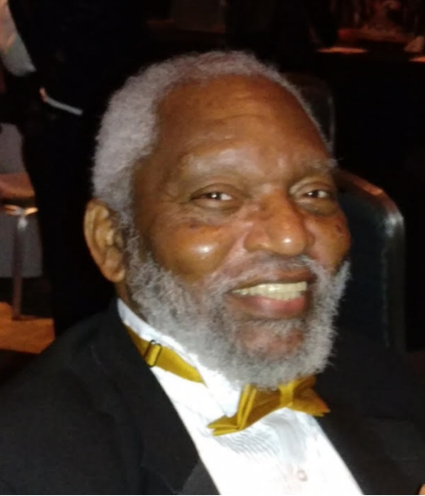 Rev. Dr. Curley H. RobertsCurley Roberts was born June 3, 1944 in Altheimer, Arkansas, the second son born to Mary Elizabeth Marshall-Roberts.  He attended Carver Elementary and Merrill High Schools.  Curley received a B.S. Degree from A.M.&N. College now the University of Arkansas at Pine Bluff in 1967.  During his years at Merrill High School, Curley played football and ran track. In 1961 he was named All State Halfback for Merrill.  In 1962 Curley, AKA “Scooter”, started his college career as a walk on for the AM&N football team.  Although, Curley was a walk on he managed to Letter for three years.  He also ran track for four years while in college.  His track career included being a member of the 440 relay team that was touted as being the 4th fastest in the nation in 1966.  Curley was AAU Olympic Development Champion in the 100 yard dash on three occasions and was also named to the NAIA All American Track Team in 1966.  Curley Lettered all four years of his college track career.Curley is married to former State Representative and former Jefferson County Justice of the Peace Rev. Dr. Jacqueline Johnson Roberts. They have three children and four grand-children. Lisa (Jacquelynn), Curlee and Dwyane Keith/Sheree (DeQuan, Dylon and Niya).From 1967 to 1991 Rev. Roberts was employed as a conductor on the Cotton Belt Railroad. He was among the first African-Americans employed as a Conductor.  In 1991 God called and Curley answered.   He received a Masters Degree in Ecclesiastical Studies from Jackson Theological Seminary in 1997, where he later became an instructor. Since his ordination under Bishop F. H. Talbot, he has Pastured Palestine AMEC (Pickens), Bethel AMEC (Ladd), St. John AMEC (Fordyce), Tyree Temple AMEC (Dumas) and Greater Lee Chapel AMEC (El Dorado).On October 21, 2001 Bishop Richard Allen Chappell appointed Rev. Roberts Presiding Elder of the Monticello District in the South Arkansas Annual Conference.  He served the Monticello District for three years. On December 6, 2003 Rev. Roberts was transferred from the Monticello District to the Camden/El Dorado District under the jurisdiction of the Central Arkansas Conference.  He served as presiding Elder in the CAC until he was appointed pastor of Unity AMEC in Magnolia and then to Greater Ward Chapel in Pine Bluff. His final appointment before retirement was to Bethel AMEC of Batesville in September of 2011.Rev. Roberts Has served on the Board of Examiners and a Conference Trustee for the 12th Episcopal District of the African Methodist Episcopal Church.  He was an elected Ministerial Delegate to the 2000 General Conference held in Cincinnati, Ohio.  Rev. Roberts is a member of several community and civic organizations.  These organizations include the Pine Bluff/Jefferson County Branch of the NAACP, the Pine Bluff Chamber of Commerce, the Hope Coalition, the Free and Accepted Modern Masons, the House of Levi, INC. and the Delta Sigma Lambda Chapter of the Alpha Phi Alpha Fraternity.Reverend Roberts has been a faithful and dedicated servant to God. In addition to preaching and leading souls to God, Rev. Roberts is dedicating his time, talents and resources to counseling.